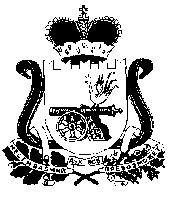 АдминистрацияСтодолищенского сельского поселенияПочинковского района   Смоленской областиПОСТАНОВЛЕНИЕот 30.12.2014г.            №  40пос. СтодолищеОб охране линий связи  на  территорииСтодолищенского сельского поселения Починковского района Смоленской области    Руководствуясь Правилами охраны линий и сооружений  связи Российской Федерации, утвержденными постановлением Правительства Российской Федерации 9 июня 1995г. № 578, в случае необходимости выполнения земляных работ организациями  в охранной зонеАдминистрация Стодолищенского сельского поселения Починковского района Смоленской областиПОСТАНОВЛЯЕТ: Получать от ЗАО «СМУ-5» письменное согласие на выполнение работ и принять меры по предупреждению повреждения кабельной линии связи.Сообщать календарный срок проведения работ и не менее чем за 3 суток (исключая выходные и праздничные дни) вызвать представителя на место проведения работ, для уточнения трассы прокладки кабеля на местности и получения акта-уточнения.Проинструктировать работников, производящих земляные работы, о выполнении «Правил охраны линий и сооружений связи РФ» от 9 июня 1995г. № 578, требований представителя по вопросам связанных с обеспечением сохранности кабельных линий связи.Выполнять работы в охранной  зоне линий связи согласно наряду, под наблюдением руководителя работ, только в присутствии представителя ЗАО «СМУ – 5».Обеспечивать беспрепятственный доступ к линии связи техническому персоналу ЗАО «СМУ-5» без взимания платы.Контроль за выполнением настоящего постановления оставляю за собой.          По всем вопросам согласования любого рода работ в пределах охранной  зоны кабеля (2 метра от кабеля с каждой его стороны) или вблизи нее (25 метров от кабеля с каждой его стороны), юридических и физических лиц  следует направлять  по адресу: 214036, Смоленская область, Смоленский район, д. Тепличный комбинат, д.6, помещение № 14, тел., 8- 919-046-06-34, 8- 910-720-31-45, 8-800-333-25-80 (звонок бесплатный).Глава муниципального образования Стодолищенского сельского поселения Починковского района Смоленской области                                Г.А. ЗнайкоС постановлением ознакомлены:Дата: __________2014г.Директор ООО «Стодолищенский ЖЭУ»   ______________    М.М. ШуваловДата:___________2014г.Директор ООО «СП «Стодолище»               _______________ А.П. ХарченковДата:__________2014г.Директор ООО СПК «Искра»                   _________________   А.И. БоченковДата:__________2014г.Индивидуальный предприниматель         ________________  В.Д. БезбородовДата: __________2014г.Представитель Стодолищенского участкафилиала ОАО «МРСК Центра»_  «Смоленскэнерго»                                          _____________  В.С. Поплавский Дата: _________ 2014г.Электромонтер  ОАО «Ростелеком» Смоленский филиал                                     ______________  